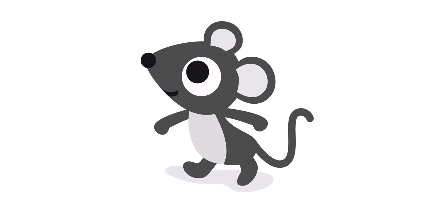 Heeft u bezwaar tegen overleg met consultatiebureau en basisschool?  Ja / nee*Door ondertekening van dit inschrijfformulier gaat u een overeenkomst aan met Kinderopvang ’t Veldmuisje en verklaren ouders akkoord te gaan met het verwerken van de gegevens binnen het kader van de AVG voor Kinderopvang 't Veldmuisje. Wij hanteren een opzegtermijn van 1 maand.Voor vragen en of overige informatie kunt u altijd contact met ons opnemen.’t Veldmuisje MaasdrielDreef 15331 RX Kerkdrielinfo@t-veldmuisje.nl0418-726940Datum: ___________					Plaats:____________________	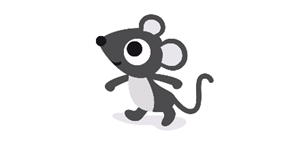 Inschrijfformulier KDV ’t Veldmuisje                                locatie Kerkdriel / Velddriel*Inschrijfformulier KDV ’t Veldmuisje                                locatie Kerkdriel / Velddriel*Inschrijfformulier KDV ’t Veldmuisje                                locatie Kerkdriel / Velddriel*Inschrijfformulier KDV ’t Veldmuisje                                locatie Kerkdriel / Velddriel*Inschrijfformulier KDV ’t Veldmuisje                                locatie Kerkdriel / Velddriel*Inschrijfformulier KDV ’t Veldmuisje                                locatie Kerkdriel / Velddriel*Inschrijfformulier KDV ’t Veldmuisje                                locatie Kerkdriel / Velddriel*Inschrijfformulier KDV ’t Veldmuisje                                locatie Kerkdriel / Velddriel*Inschrijfformulier KDV ’t Veldmuisje                                locatie Kerkdriel / Velddriel*Inschrijfformulier KDV ’t Veldmuisje                                locatie Kerkdriel / Velddriel*Inschrijfformulier KDV ’t Veldmuisje                                locatie Kerkdriel / Velddriel*Inschrijfformulier KDV ’t Veldmuisje                                locatie Kerkdriel / Velddriel*Inschrijfformulier KDV ’t Veldmuisje                                locatie Kerkdriel / Velddriel*Inschrijfformulier KDV ’t Veldmuisje                                locatie Kerkdriel / Velddriel*Inschrijfformulier KDV ’t Veldmuisje                                locatie Kerkdriel / Velddriel*      *doorhalen wat niet van toepassing is      *doorhalen wat niet van toepassing is      *doorhalen wat niet van toepassing is      *doorhalen wat niet van toepassing is      *doorhalen wat niet van toepassing is      *doorhalen wat niet van toepassing is      *doorhalen wat niet van toepassing is      *doorhalen wat niet van toepassing isAlgemeenVoorletter(s) en achternaam kindVoorletter(s) en achternaam kindVoorletter(s) en achternaam kindRoepnaamRoepnaamGeboortedatumGeboortedatumBSNNationaliteitNationaliteitNationaliteitGeslacht Jongen / meisje* Jongen / meisje* Jongen / meisje* Jongen / meisje* Jongen / meisje* Jongen / meisje* Jongen / meisje* Jongen / meisje*AdresPostcode en woonplaatsPostcode en woonplaatsPostcode en woonplaatsBroertje/zusje van een eerder ingeschreven peuter?           ja / nee *Broertje/zusje van een eerder ingeschreven peuter?           ja / nee *Broertje/zusje van een eerder ingeschreven peuter?           ja / nee *Broertje/zusje van een eerder ingeschreven peuter?           ja / nee *Broertje/zusje van een eerder ingeschreven peuter?           ja / nee *Broertje/zusje van een eerder ingeschreven peuter?           ja / nee *Broertje/zusje van een eerder ingeschreven peuter?           ja / nee *Broertje/zusje van een eerder ingeschreven peuter?           ja / nee *Broertje/zusje van een eerder ingeschreven peuter?           ja / nee *Naam:Naam:Gewenste startdatum 1e of 15e Gewenste startdatum 1e of 15e Gewenste startdatum 1e of 15e Naam ouder/verzorger 1Naam ouder/verzorger 1Naam ouder/verzorger 1Voorletters - RoepnaamVoorletters - RoepnaamGeboortedatumGeboortedatumAdresPostcode en woonplaatsPostcode en woonplaatsPostcode en woonplaatsTelefoonnummer 1Telefoonnummer 1Telefoonnummer 2Telefoonnummer 2E-mail adresE-mail adresBSN BSN BSN NationaliteitNationaliteitNationaliteitNaam ouder/verzorger 2Naam ouder/verzorger 2Naam ouder/verzorger 2Voorletters - RoepnaamVoorletters - RoepnaamGeboortedatumGeboortedatumAdresPostcode en woonplaatsPostcode en woonplaatsPostcode en woonplaatsTelefoonnummerTelefoonnummerE-mail adresE-mail adresBSN BSN BSN NationaliteitNationaliteitNationaliteitOpvang€ 7,82 p/u*€ 7,82 p/u*€ 7,82 p/u*€ 7,82 p/u*Extra opvangExtra opvangExtra opvangExtra opvang€ 8,58 p/u *€ 8,58 p/u *€ 8,58 p/u *€ 8,58 p/u *     *prijswijzigingen voorbehouden     *prijswijzigingen voorbehouden     *prijswijzigingen voorbehouden     *prijswijzigingen voorbehouden     *prijswijzigingen voorbehouden     *prijswijzigingen voorbehouden     *prijswijzigingen voorbehouden     *prijswijzigingen voorbehouden     *prijswijzigingen voorbehouden     *prijswijzigingen voorbehouden     *prijswijzigingen voorbehouden     *prijswijzigingen voorbehouden     *prijswijzigingen voorbehouden     *prijswijzigingen voorbehouden     *prijswijzigingen voorbehouden     *prijswijzigingen voorbehouden     *prijswijzigingen voorbehouden     *prijswijzigingen voorbehoudenHieronder dient u aan te kruisen welke dagdelen u wilt afnemen (minimaal 1 dag, op drukke dagen kan halve dag alleen in overleg)Hieronder dient u aan te kruisen welke dagdelen u wilt afnemen (minimaal 1 dag, op drukke dagen kan halve dag alleen in overleg)Hieronder dient u aan te kruisen welke dagdelen u wilt afnemen (minimaal 1 dag, op drukke dagen kan halve dag alleen in overleg)Hieronder dient u aan te kruisen welke dagdelen u wilt afnemen (minimaal 1 dag, op drukke dagen kan halve dag alleen in overleg)Hieronder dient u aan te kruisen welke dagdelen u wilt afnemen (minimaal 1 dag, op drukke dagen kan halve dag alleen in overleg)Hieronder dient u aan te kruisen welke dagdelen u wilt afnemen (minimaal 1 dag, op drukke dagen kan halve dag alleen in overleg)Hieronder dient u aan te kruisen welke dagdelen u wilt afnemen (minimaal 1 dag, op drukke dagen kan halve dag alleen in overleg)Hieronder dient u aan te kruisen welke dagdelen u wilt afnemen (minimaal 1 dag, op drukke dagen kan halve dag alleen in overleg)Hieronder dient u aan te kruisen welke dagdelen u wilt afnemen (minimaal 1 dag, op drukke dagen kan halve dag alleen in overleg)Hieronder dient u aan te kruisen welke dagdelen u wilt afnemen (minimaal 1 dag, op drukke dagen kan halve dag alleen in overleg)Hieronder dient u aan te kruisen welke dagdelen u wilt afnemen (minimaal 1 dag, op drukke dagen kan halve dag alleen in overleg)Hieronder dient u aan te kruisen welke dagdelen u wilt afnemen (minimaal 1 dag, op drukke dagen kan halve dag alleen in overleg)Hieronder dient u aan te kruisen welke dagdelen u wilt afnemen (minimaal 1 dag, op drukke dagen kan halve dag alleen in overleg)Hieronder dient u aan te kruisen welke dagdelen u wilt afnemen (minimaal 1 dag, op drukke dagen kan halve dag alleen in overleg)Hieronder dient u aan te kruisen welke dagdelen u wilt afnemen (minimaal 1 dag, op drukke dagen kan halve dag alleen in overleg)Hieronder dient u aan te kruisen welke dagdelen u wilt afnemen (minimaal 1 dag, op drukke dagen kan halve dag alleen in overleg)Er wordt per dag 11 uur in rekening gebracht.Er wordt per dag 11 uur in rekening gebracht.Er wordt per dag 11 uur in rekening gebracht.Er wordt per dag 11 uur in rekening gebracht.Er wordt per dag 11 uur in rekening gebracht.Er wordt per dag 11 uur in rekening gebracht.Er wordt per dag 11 uur in rekening gebracht.Er wordt per dag 11 uur in rekening gebracht.Er wordt per dag 11 uur in rekening gebracht.Er wordt per dag 11 uur in rekening gebracht.Er wordt per dag 11 uur in rekening gebracht.Er wordt per dag 11 uur in rekening gebracht.Er wordt per dag 11 uur in rekening gebracht. Medische bijzonderheden Medische bijzonderheden Medische bijzonderheden Medische bijzonderheden Medische bijzonderheden Medische bijzonderheden Medische bijzonderheden Medische bijzonderheden Medische bijzonderheden Medische bijzonderheden Medische bijzonderheden Medische bijzonderheden Medische bijzonderheden Medische bijzonderheden Medische bijzonderheden Medische bijzonderheden Medische bijzonderhedenHeeft uw kind vaccinaties gekregen volgens het rijksvaccinatieprogramma?   Ja / nee*Heeft uw kind vaccinaties gekregen volgens het rijksvaccinatieprogramma?   Ja / nee*Heeft uw kind vaccinaties gekregen volgens het rijksvaccinatieprogramma?   Ja / nee*Heeft uw kind vaccinaties gekregen volgens het rijksvaccinatieprogramma?   Ja / nee*Heeft uw kind vaccinaties gekregen volgens het rijksvaccinatieprogramma?   Ja / nee*Heeft uw kind vaccinaties gekregen volgens het rijksvaccinatieprogramma?   Ja / nee*Heeft uw kind vaccinaties gekregen volgens het rijksvaccinatieprogramma?   Ja / nee*Heeft uw kind vaccinaties gekregen volgens het rijksvaccinatieprogramma?   Ja / nee*Heeft uw kind vaccinaties gekregen volgens het rijksvaccinatieprogramma?   Ja / nee*Heeft uw kind vaccinaties gekregen volgens het rijksvaccinatieprogramma?   Ja / nee*Heeft uw kind vaccinaties gekregen volgens het rijksvaccinatieprogramma?   Ja / nee*Heeft uw kind vaccinaties gekregen volgens het rijksvaccinatieprogramma?   Ja / nee*Heeft uw kind vaccinaties gekregen volgens het rijksvaccinatieprogramma?   Ja / nee*Heeft uw kind vaccinaties gekregen volgens het rijksvaccinatieprogramma?   Ja / nee*Heeft uw kind vaccinaties gekregen volgens het rijksvaccinatieprogramma?   Ja / nee*Heeft uw kind vaccinaties gekregen volgens het rijksvaccinatieprogramma?   Ja / nee*Heeft uw kind vaccinaties gekregen volgens het rijksvaccinatieprogramma?   Ja / nee*Huisarts kind : Huisarts kind : Huisarts kind : Huisarts kind : Huisarts kind : Huisarts kind : Huisarts kind : Huisarts kind : Telefoon:Telefoon:Telefoon:Telefoon:Telefoon:Telefoon:Telefoon:Telefoon:Eventuele medische bijzonderheden:Eventuele medische bijzonderheden:Eventuele medische bijzonderheden:Eventuele medische bijzonderheden:Eventuele medische bijzonderheden:Eventuele medische bijzonderheden:Eventuele medische bijzonderheden:Eventuele medische bijzonderheden:Eventuele medische bijzonderheden:Eventuele medische bijzonderheden:Eventuele medische bijzonderheden:Eventuele medische bijzonderheden:Eventuele medische bijzonderheden:Eventuele medische bijzonderheden:Eventuele medische bijzonderheden:Eventuele medische bijzonderheden:Eventuele medische bijzonderheden:Eventuele medische bijzonderheden:Eventuele medische bijzonderheden:Eventuele medische bijzonderheden:Eventuele medische bijzonderheden:Eventuele medische bijzonderheden:Eventuele medische bijzonderheden:Eventuele medische bijzonderheden:Eventuele medische bijzonderheden:Eventuele medische bijzonderheden:Eventuele medische bijzonderheden:Eventuele medische bijzonderheden:Eventuele medische bijzonderheden:Eventuele medische bijzonderheden:Eventuele medische bijzonderheden:Eventuele medische bijzonderheden:Eventuele medische bijzonderheden:Eventuele medische bijzonderheden:Handtekening : _________________________Handtekening : _________________________Handtekening : _________________________Handtekening : _________________________Handtekening : _________________________Handtekening : _________________________Handtekening : _________________________Handtekening : _________________________Handtekening : _________________________Doorlopende machtiging Doorlopende machtiging Doorlopende machtiging Doorlopende machtiging Doorlopende machtiging Doorlopende machtiging Doorlopende machtiging Doorlopende machtiging Doorlopende machtiging Doorlopende machtiging Doorlopende machtiging Doorlopende machtiging Doorlopende machtiging S€PAS€PAS€PAS€PAS€PAS€PAS€PAS€PAS€PANaam:       Naam:       Kinderopvang ’t Veldmuisje Kinderopvang ’t Veldmuisje Kinderopvang ’t Veldmuisje Kinderopvang ’t Veldmuisje Kinderopvang ’t Veldmuisje Kinderopvang ’t Veldmuisje Kinderopvang ’t Veldmuisje Kinderopvang ’t Veldmuisje Kinderopvang ’t Veldmuisje Kinderopvang ’t Veldmuisje Kinderopvang ’t Veldmuisje Kinderopvang ’t Veldmuisje Kinderopvang ’t Veldmuisje Kinderopvang ’t Veldmuisje Kinderopvang ’t Veldmuisje Kinderopvang ’t Veldmuisje Kinderopvang ’t Veldmuisje Kinderopvang ’t Veldmuisje Kinderopvang ’t Veldmuisje Kinderopvang ’t Veldmuisje Adres:                  Adres:                  Dreef 1Dreef 1Dreef 1Dreef 1Postcode:             Postcode:             5331 RX5331 RX5331 RX5331 RXPlaats:Plaats:Plaats:Plaats:KerkdrielKerkdrielKerkdrielKerkdrielKerkdrielKerkdrielKerkdrielKerkdrielKerkdrielKerkdrielKerkdrielKerkdrielLand:Kenmerk machtiging: Land:Kenmerk machtiging: NederlandNederlandNederlandNederlandIncassant ID:IBAN incassant:Incassant ID:IBAN incassant:Incassant ID:IBAN incassant:Incassant ID:IBAN incassant:NL20ZZZ5259824000NL39INGB0674558464NL20ZZZ5259824000NL39INGB0674558464NL20ZZZ5259824000NL39INGB0674558464NL20ZZZ5259824000NL39INGB0674558464NL20ZZZ5259824000NL39INGB0674558464NL20ZZZ5259824000NL39INGB0674558464NL20ZZZ5259824000NL39INGB0674558464NL20ZZZ5259824000NL39INGB0674558464NL20ZZZ5259824000NL39INGB0674558464NL20ZZZ5259824000NL39INGB0674558464NL20ZZZ5259824000NL39INGB0674558464NL20ZZZ5259824000NL39INGB0674558464Door ondertekening van dit formulier geeft u toestemming aan Kinderopvang ’t Veldmuisje doorlopende incasso-opdrachten te sturen naar uw bank om een bedrag van uw rekening af te schrijven wegens kinderopvang en uw bank om doorlopend een bedrag van uw rekening af te schrijven overeenkomstig de opdracht van Kinderopvang ’t Veldmuisje.Door ondertekening van dit formulier geeft u toestemming aan Kinderopvang ’t Veldmuisje doorlopende incasso-opdrachten te sturen naar uw bank om een bedrag van uw rekening af te schrijven wegens kinderopvang en uw bank om doorlopend een bedrag van uw rekening af te schrijven overeenkomstig de opdracht van Kinderopvang ’t Veldmuisje.Door ondertekening van dit formulier geeft u toestemming aan Kinderopvang ’t Veldmuisje doorlopende incasso-opdrachten te sturen naar uw bank om een bedrag van uw rekening af te schrijven wegens kinderopvang en uw bank om doorlopend een bedrag van uw rekening af te schrijven overeenkomstig de opdracht van Kinderopvang ’t Veldmuisje.Door ondertekening van dit formulier geeft u toestemming aan Kinderopvang ’t Veldmuisje doorlopende incasso-opdrachten te sturen naar uw bank om een bedrag van uw rekening af te schrijven wegens kinderopvang en uw bank om doorlopend een bedrag van uw rekening af te schrijven overeenkomstig de opdracht van Kinderopvang ’t Veldmuisje.Door ondertekening van dit formulier geeft u toestemming aan Kinderopvang ’t Veldmuisje doorlopende incasso-opdrachten te sturen naar uw bank om een bedrag van uw rekening af te schrijven wegens kinderopvang en uw bank om doorlopend een bedrag van uw rekening af te schrijven overeenkomstig de opdracht van Kinderopvang ’t Veldmuisje.Door ondertekening van dit formulier geeft u toestemming aan Kinderopvang ’t Veldmuisje doorlopende incasso-opdrachten te sturen naar uw bank om een bedrag van uw rekening af te schrijven wegens kinderopvang en uw bank om doorlopend een bedrag van uw rekening af te schrijven overeenkomstig de opdracht van Kinderopvang ’t Veldmuisje.Door ondertekening van dit formulier geeft u toestemming aan Kinderopvang ’t Veldmuisje doorlopende incasso-opdrachten te sturen naar uw bank om een bedrag van uw rekening af te schrijven wegens kinderopvang en uw bank om doorlopend een bedrag van uw rekening af te schrijven overeenkomstig de opdracht van Kinderopvang ’t Veldmuisje.Door ondertekening van dit formulier geeft u toestemming aan Kinderopvang ’t Veldmuisje doorlopende incasso-opdrachten te sturen naar uw bank om een bedrag van uw rekening af te schrijven wegens kinderopvang en uw bank om doorlopend een bedrag van uw rekening af te schrijven overeenkomstig de opdracht van Kinderopvang ’t Veldmuisje.Door ondertekening van dit formulier geeft u toestemming aan Kinderopvang ’t Veldmuisje doorlopende incasso-opdrachten te sturen naar uw bank om een bedrag van uw rekening af te schrijven wegens kinderopvang en uw bank om doorlopend een bedrag van uw rekening af te schrijven overeenkomstig de opdracht van Kinderopvang ’t Veldmuisje.Door ondertekening van dit formulier geeft u toestemming aan Kinderopvang ’t Veldmuisje doorlopende incasso-opdrachten te sturen naar uw bank om een bedrag van uw rekening af te schrijven wegens kinderopvang en uw bank om doorlopend een bedrag van uw rekening af te schrijven overeenkomstig de opdracht van Kinderopvang ’t Veldmuisje.Door ondertekening van dit formulier geeft u toestemming aan Kinderopvang ’t Veldmuisje doorlopende incasso-opdrachten te sturen naar uw bank om een bedrag van uw rekening af te schrijven wegens kinderopvang en uw bank om doorlopend een bedrag van uw rekening af te schrijven overeenkomstig de opdracht van Kinderopvang ’t Veldmuisje.Door ondertekening van dit formulier geeft u toestemming aan Kinderopvang ’t Veldmuisje doorlopende incasso-opdrachten te sturen naar uw bank om een bedrag van uw rekening af te schrijven wegens kinderopvang en uw bank om doorlopend een bedrag van uw rekening af te schrijven overeenkomstig de opdracht van Kinderopvang ’t Veldmuisje.Door ondertekening van dit formulier geeft u toestemming aan Kinderopvang ’t Veldmuisje doorlopende incasso-opdrachten te sturen naar uw bank om een bedrag van uw rekening af te schrijven wegens kinderopvang en uw bank om doorlopend een bedrag van uw rekening af te schrijven overeenkomstig de opdracht van Kinderopvang ’t Veldmuisje.Door ondertekening van dit formulier geeft u toestemming aan Kinderopvang ’t Veldmuisje doorlopende incasso-opdrachten te sturen naar uw bank om een bedrag van uw rekening af te schrijven wegens kinderopvang en uw bank om doorlopend een bedrag van uw rekening af te schrijven overeenkomstig de opdracht van Kinderopvang ’t Veldmuisje.Door ondertekening van dit formulier geeft u toestemming aan Kinderopvang ’t Veldmuisje doorlopende incasso-opdrachten te sturen naar uw bank om een bedrag van uw rekening af te schrijven wegens kinderopvang en uw bank om doorlopend een bedrag van uw rekening af te schrijven overeenkomstig de opdracht van Kinderopvang ’t Veldmuisje.Door ondertekening van dit formulier geeft u toestemming aan Kinderopvang ’t Veldmuisje doorlopende incasso-opdrachten te sturen naar uw bank om een bedrag van uw rekening af te schrijven wegens kinderopvang en uw bank om doorlopend een bedrag van uw rekening af te schrijven overeenkomstig de opdracht van Kinderopvang ’t Veldmuisje.Door ondertekening van dit formulier geeft u toestemming aan Kinderopvang ’t Veldmuisje doorlopende incasso-opdrachten te sturen naar uw bank om een bedrag van uw rekening af te schrijven wegens kinderopvang en uw bank om doorlopend een bedrag van uw rekening af te schrijven overeenkomstig de opdracht van Kinderopvang ’t Veldmuisje.Door ondertekening van dit formulier geeft u toestemming aan Kinderopvang ’t Veldmuisje doorlopende incasso-opdrachten te sturen naar uw bank om een bedrag van uw rekening af te schrijven wegens kinderopvang en uw bank om doorlopend een bedrag van uw rekening af te schrijven overeenkomstig de opdracht van Kinderopvang ’t Veldmuisje.Door ondertekening van dit formulier geeft u toestemming aan Kinderopvang ’t Veldmuisje doorlopende incasso-opdrachten te sturen naar uw bank om een bedrag van uw rekening af te schrijven wegens kinderopvang en uw bank om doorlopend een bedrag van uw rekening af te schrijven overeenkomstig de opdracht van Kinderopvang ’t Veldmuisje.Door ondertekening van dit formulier geeft u toestemming aan Kinderopvang ’t Veldmuisje doorlopende incasso-opdrachten te sturen naar uw bank om een bedrag van uw rekening af te schrijven wegens kinderopvang en uw bank om doorlopend een bedrag van uw rekening af te schrijven overeenkomstig de opdracht van Kinderopvang ’t Veldmuisje.Door ondertekening van dit formulier geeft u toestemming aan Kinderopvang ’t Veldmuisje doorlopende incasso-opdrachten te sturen naar uw bank om een bedrag van uw rekening af te schrijven wegens kinderopvang en uw bank om doorlopend een bedrag van uw rekening af te schrijven overeenkomstig de opdracht van Kinderopvang ’t Veldmuisje.Door ondertekening van dit formulier geeft u toestemming aan Kinderopvang ’t Veldmuisje doorlopende incasso-opdrachten te sturen naar uw bank om een bedrag van uw rekening af te schrijven wegens kinderopvang en uw bank om doorlopend een bedrag van uw rekening af te schrijven overeenkomstig de opdracht van Kinderopvang ’t Veldmuisje.Als u het niet eens bent met deze afschrijving kunt u deze laten terugboeken. Neem hiervoor binnen acht weken na afschrijving contact op met uw bank. Vraag uw bank naar de voorwaarden.Als u het niet eens bent met deze afschrijving kunt u deze laten terugboeken. Neem hiervoor binnen acht weken na afschrijving contact op met uw bank. Vraag uw bank naar de voorwaarden.Als u het niet eens bent met deze afschrijving kunt u deze laten terugboeken. Neem hiervoor binnen acht weken na afschrijving contact op met uw bank. Vraag uw bank naar de voorwaarden.Als u het niet eens bent met deze afschrijving kunt u deze laten terugboeken. Neem hiervoor binnen acht weken na afschrijving contact op met uw bank. Vraag uw bank naar de voorwaarden.Als u het niet eens bent met deze afschrijving kunt u deze laten terugboeken. Neem hiervoor binnen acht weken na afschrijving contact op met uw bank. Vraag uw bank naar de voorwaarden.Als u het niet eens bent met deze afschrijving kunt u deze laten terugboeken. Neem hiervoor binnen acht weken na afschrijving contact op met uw bank. Vraag uw bank naar de voorwaarden.Als u het niet eens bent met deze afschrijving kunt u deze laten terugboeken. Neem hiervoor binnen acht weken na afschrijving contact op met uw bank. Vraag uw bank naar de voorwaarden.Als u het niet eens bent met deze afschrijving kunt u deze laten terugboeken. Neem hiervoor binnen acht weken na afschrijving contact op met uw bank. Vraag uw bank naar de voorwaarden.Als u het niet eens bent met deze afschrijving kunt u deze laten terugboeken. Neem hiervoor binnen acht weken na afschrijving contact op met uw bank. Vraag uw bank naar de voorwaarden.Als u het niet eens bent met deze afschrijving kunt u deze laten terugboeken. Neem hiervoor binnen acht weken na afschrijving contact op met uw bank. Vraag uw bank naar de voorwaarden.Als u het niet eens bent met deze afschrijving kunt u deze laten terugboeken. Neem hiervoor binnen acht weken na afschrijving contact op met uw bank. Vraag uw bank naar de voorwaarden.Als u het niet eens bent met deze afschrijving kunt u deze laten terugboeken. Neem hiervoor binnen acht weken na afschrijving contact op met uw bank. Vraag uw bank naar de voorwaarden.Als u het niet eens bent met deze afschrijving kunt u deze laten terugboeken. Neem hiervoor binnen acht weken na afschrijving contact op met uw bank. Vraag uw bank naar de voorwaarden.Als u het niet eens bent met deze afschrijving kunt u deze laten terugboeken. Neem hiervoor binnen acht weken na afschrijving contact op met uw bank. Vraag uw bank naar de voorwaarden.Als u het niet eens bent met deze afschrijving kunt u deze laten terugboeken. Neem hiervoor binnen acht weken na afschrijving contact op met uw bank. Vraag uw bank naar de voorwaarden.Als u het niet eens bent met deze afschrijving kunt u deze laten terugboeken. Neem hiervoor binnen acht weken na afschrijving contact op met uw bank. Vraag uw bank naar de voorwaarden.Als u het niet eens bent met deze afschrijving kunt u deze laten terugboeken. Neem hiervoor binnen acht weken na afschrijving contact op met uw bank. Vraag uw bank naar de voorwaarden.Als u het niet eens bent met deze afschrijving kunt u deze laten terugboeken. Neem hiervoor binnen acht weken na afschrijving contact op met uw bank. Vraag uw bank naar de voorwaarden.Als u het niet eens bent met deze afschrijving kunt u deze laten terugboeken. Neem hiervoor binnen acht weken na afschrijving contact op met uw bank. Vraag uw bank naar de voorwaarden.Als u het niet eens bent met deze afschrijving kunt u deze laten terugboeken. Neem hiervoor binnen acht weken na afschrijving contact op met uw bank. Vraag uw bank naar de voorwaarden.Als u het niet eens bent met deze afschrijving kunt u deze laten terugboeken. Neem hiervoor binnen acht weken na afschrijving contact op met uw bank. Vraag uw bank naar de voorwaarden.Als u het niet eens bent met deze afschrijving kunt u deze laten terugboeken. Neem hiervoor binnen acht weken na afschrijving contact op met uw bank. Vraag uw bank naar de voorwaarden.Naam:       Naam:       Adres:                  Adres:                  Postcode:              Postcode:              Woonplaats:Woonplaats:Woonplaats:Woonplaats:Woonplaats:Woonplaats:Woonplaats:Woonplaats:Woonplaats:Woonplaats:Woonplaats:Woonplaats:Woonplaats:Woonplaats:Woonplaats:Woonplaats:Land:  NederlandLand:  NederlandNaam rekeninghouder:Naam rekeninghouder:IBAN:             IBAN:             BIC:BIC:BIC:BIC:BIC:BIC:BIC:BIC:BIC:BIC:BIC:BIC:BIC:BIC:BIC:BIC:Datum:Datum:____ / ____ / ____________ / ____ / ____________ / ____ / ____________ / ____ / ________Handtekening:Handtekening:Handtekening:Handtekening:Handtekening:Handtekening:Handtekening:Handtekening:Handtekening:Handtekening:Handtekening:Handtekening:Handtekening:Handtekening:Handtekening:Handtekening:Plaats:Plaats:____________________________________________________________________________________________